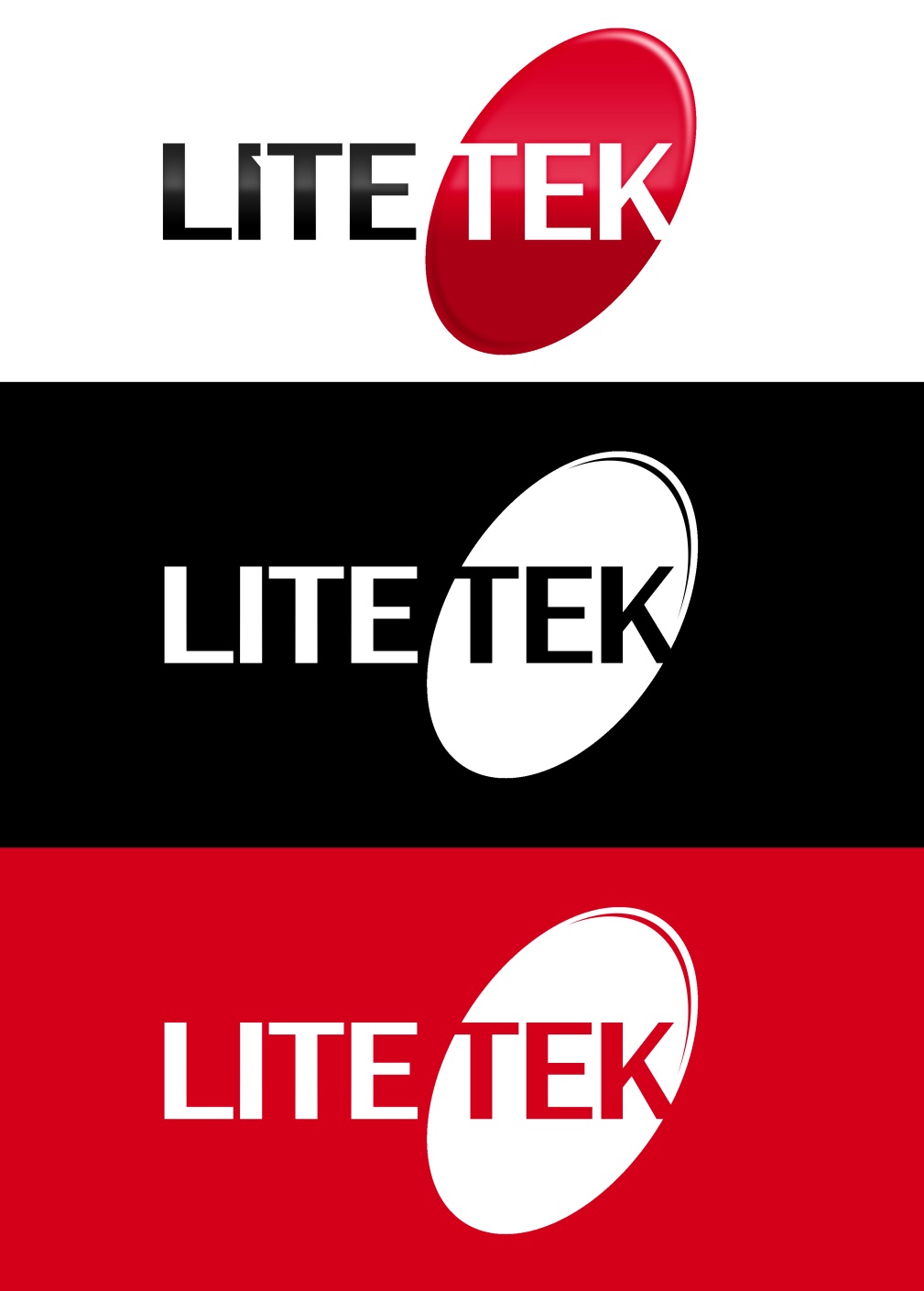 LED BEAM 7X12 RGBW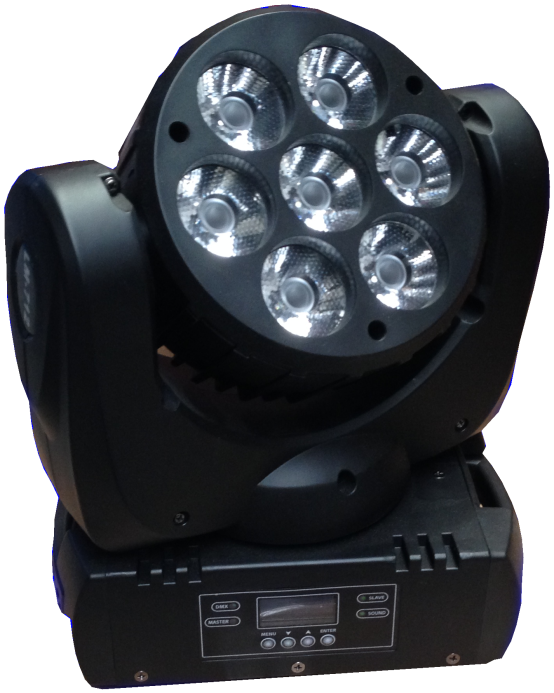 MANUAL DE USUARIOINSTRUCCIONES GENERALESPara optimizar la eficiencia de este producto, por favor lea cuidadosamente este manual de operación para familiarizarse con las operaciones básicas de su unidad. Estas instrucciones contienen información de seguridad importante con relación al uso y mantenimiento del producto.DESEMPACANDO: Gracias por comprar productos de leds Lite Tek. Cada producto ha sido probado a fondo y enviado en perfectas condiciones de operación. Cheque cuidadosamente que la caja de cartón donde se envía, no presente daños, esto puede haber ocurrido durante su transporte. Si el cartón aparece dañado inspeccione cuidadosamente su equipo por cualquier daño y asegúrese que todos los accesorios necesarios para operar la unidad han llegado intactos.INTRODUCCIÓN: El LEDBEAM 7X12 RGBW es una cabeza móvil inteligente, DMX. Es operado vía control DMX, y también puede trabajar sólo manual y automáticamente.ADVERTENCIA: Para prevenir el riesgo de cualquier choque eléctrico o fuego, no exponga la unidad a lluvia o humedad.PRECAUCIÓN: No hay partes útiles dentro de la unidad. No intente repararlo usted mismo; si lo hace, perderá la garantía. En el improbable caso de que su unidad requiera servicio, por favor contacte con el fabricante o con un distribuidor autorizado.POR FAVOR RECICLE LA ENVOLTURA DE CARTÓN LO MÁS POSIBLEPRECAUCIONES DE SEGURIDADPara reducir el riesgo de choque eléctrico o fuego, no exponga la unidad a lluvia o humedadPersonal Calificado debe ser quien transporte acarree instale y opere este equipo, pero deben referirse a las instrucciones de este manualNo derrame agua o algún otro líquido dentro o sobre su unidadAsegúrese de conectar la unidad en un receptáculo adecuado al voltaje de operación de la misma.No intente operar esta unidad si el cable de alimentación presenta daños o está roto. no intente remover o romper la punta de tierra física del cable de alimentación de voltaje. esta punta es para reducir el riesgo de un choque eléctrico o fuego en caso de un corto interno.Desconecte la alimentación principal antes de hacer cualquier tipo de conexión.No remueva la tapa bajo ninguna circunstancia. No hay partes útiles dentro.Nunca  opere su unidad si la cubierta es removida.Nunca conecte esta unidad a un dimmer.Siempre asegúrese de utilizar esta unidad en áreas donde le permita la ventilación adecuada, por lo menos 50 cm. de una pared.No intente operar la unidad si está dañada.Esta unidad está capacitada para uso en interiores, si sufre daños por uso en exteriores usted pierde la garantía.Durante largos periodos de desuso, desconéctela de la alimentación de voltaje.Siempre monte esta unidad en lugares seguros y estables.Los cables que conectan la unidad podrían ser dañados si se encuentran en el paso de personas o vehículos.Calor – es muy conveniente situar el equipo lejos de otros que producen o despiden calor, como radiadores o amplificadores, o en un ambiente de 50º C o más.El equipo podría necesitar servicio por personal calificado cuando:El cable de alimentación eléctrica o la clavija ha sido dañadaEl equipo ha sufrido una caída o ha sido salpicado con algún líquido.El equipo ha sido expuesto a lluvia o humedad.El equipo no funciona normalmente o presenta un marcado cambio en su funcionamiento.El voltaje de alimentación es muy importante que se encuentre dentro del rango de operación, ya que, si es diferente, esto acortará el tiempo de vida de la lámpara.Instrucciones de operaciónLa cabeza móvil LEDBEAM 7X12 RGBW tiene como propósito la decoración iluminando con haces de color delgados y potentes.Asegúrese de transportar el equipo en condiciones seguras para q no sufra daño durante la misma.No cargue el equipo solo de la cabeza, podría sufrir daños mecánicosNo exponga el equipo a calor excesivo, humedad y ambientes con mucho polvo.Asegúrese de que el equipo sea operado por personal que lo conoce y lo ha usado antes.Guarde el empaque original si necesita enviarlo alguna vez.No trate de hacerle cambios físicos sin la instrucción ni la supervisión de personal calificado.La garantía se perderá si el equipo no es operado según el manual, como indicios de corto circuito, golpes por caída o si presenta alguna Instalación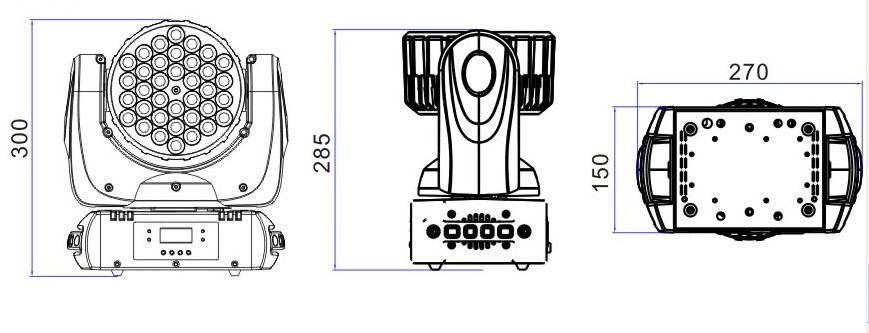 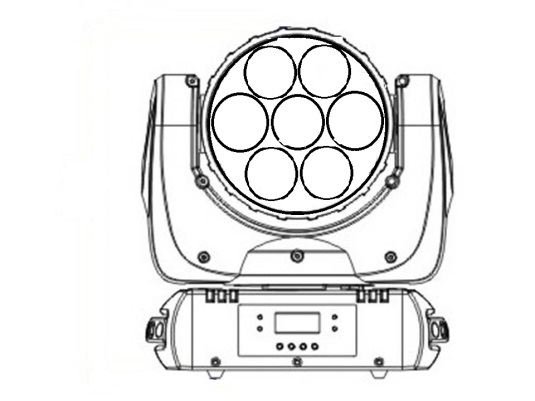 Coloque el herraje Omega en el espacio destinado para el al centro de la base por debajo del equipo, asegúrelo con los tornillos.Conexión de señalConecte el XLR macho de su primer cable de señal a la salida DMX512 del controlador y del otro lado conecte el XLR hembra al primer equipo en el conector macho de la base. Puedes conectar varios equipos en la misma cadena. Por favor vea el siguiente diagrama.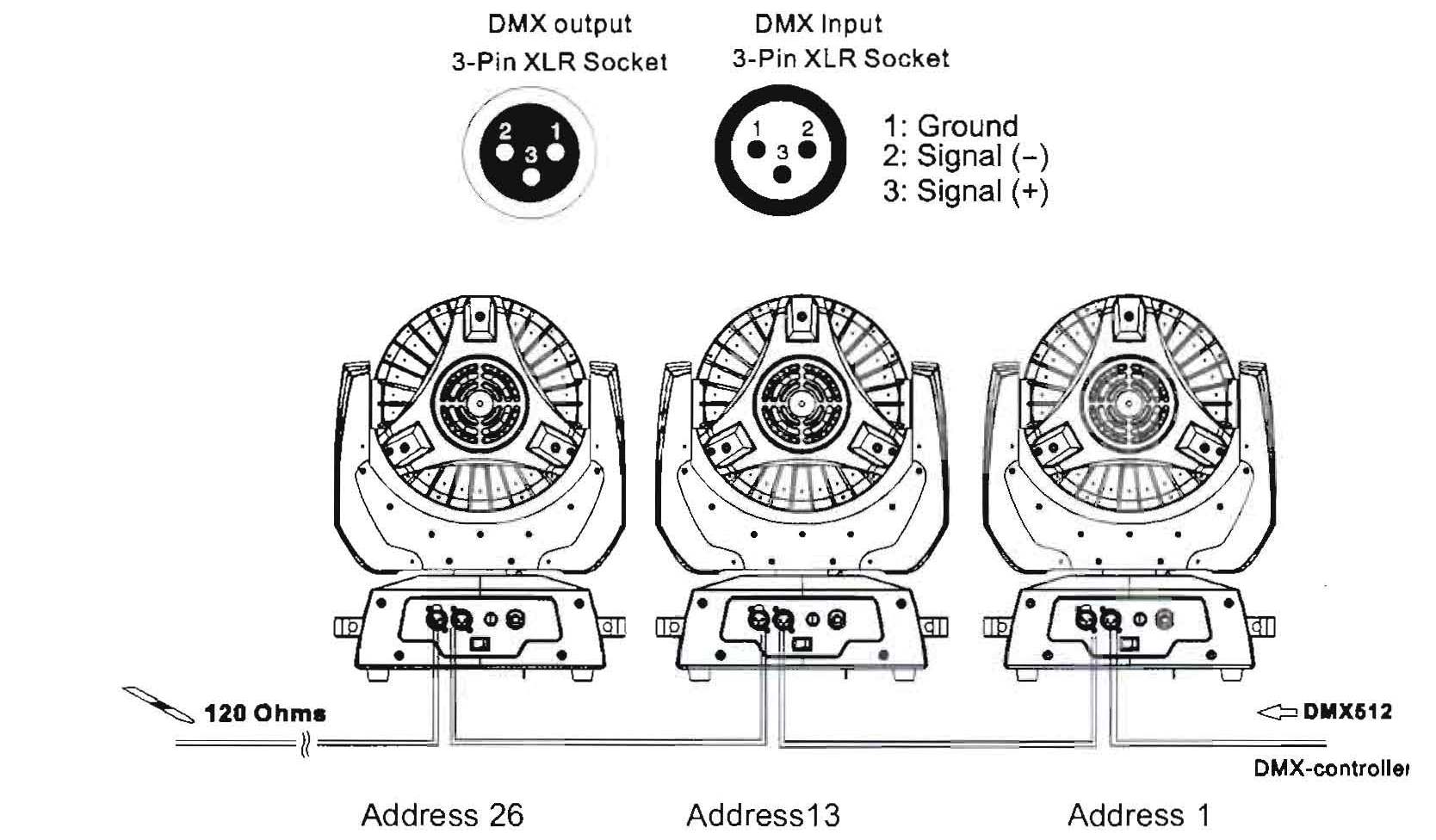 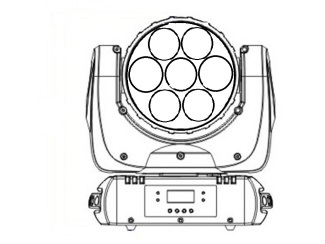 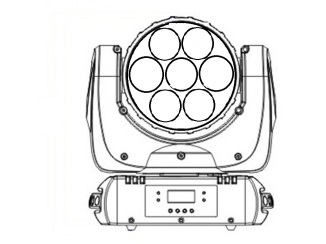 DMX IN                                                                                               TERMINADORPara instalaciones donde el cable DMX ha recorrido una gran distancia o está en un ambiente eléctricamente ruidoso, como una discotheque, es recomendable usar un Terminador DMX. Esto ayuda a prevenir la corrupción de la señal digital de control por ruido eléctrico. El Terminador DMX en simplemente un conector macho XLR con una resistencia de 120 ohm conectada entre los pines 2 y 3, el cual es conectado al final de la línea de DMX en el último equipo.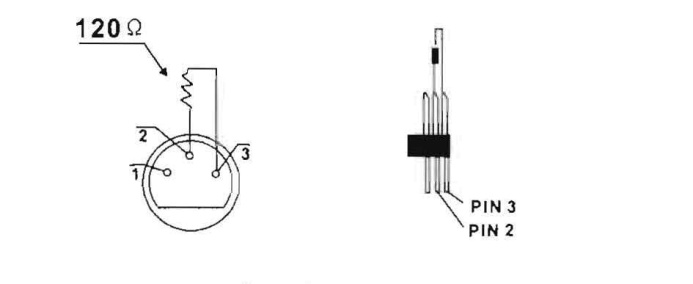 POSICION DE LOS LEDS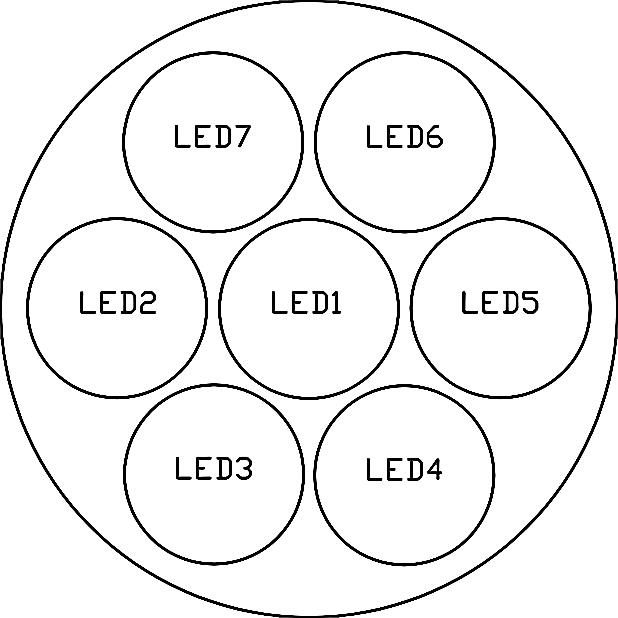 ESPECIFICACIONES TECNICASModelo: LEDBEAM 7X12 RGBWAlta eficiencia, Bajo consumo, Super compacta y ligeraVoltaje: 100-240V / 50-60HzConsumo: 150 WLED: OSRAM 7 piezas de 12W RGBWTiempo de vida de led 50,000 horasCanales dmx: 6, 12, 37Pan/Tilt de 16 bitPan 540/630 ° Tilt 270 °Memoria de reposicionamiento por un movimiento accidental de la cabezaSistema de color Mezcla RGBWAngulo de beam: 27 ºEstrobo Electrónico, efectos de Pulso y RandomDimmer Lineal Silencioso Electrónico 0-100%Efecto de Arcoiris, Colores Programados en un canal dedicadoPosición de Trabajo: Cualquier posición seguraPeso: 6.2 KgsDimensiones: 304(L) x267(W) x 167(H) mmMENU DE CONFIGURACIONMENU DE CONFIGURACIONMENU DE CONFIGURACIONMENU DE CONFIGURACION< Address >0-512DIRECCION DMX< WorkMod > 　Dmx512MODO DMX< WorkMod >  AutoMODO AUTO< WorkMod >  SoundMODO AUDIO RITMICO
 ChanMod  6CHMODO DMX A 6 CANALES
 ChanMod 13CH MODO DMX A 13 CANALES
 ChanMod 37CH MODO DMX A 37 CANALESTOOL< Dimm MOD >FastMODO DIMMER RAPIDOTOOL< Dimm MOD >SmoothMODO DIMMER SUAVETOOL< Display >60SSE APAGA EN 60 SEGTOOL< Display >< ON >NO SE APAGA< PT Sett >< X revise >0-255REVISAR PAN< PT Sett >< Y revise >0-255REVISAR TILT< PT Sett >< X reverse >< YES >INVERTIR PAN< PT Sett >< X reverse >< No  >< PT Sett >< Y reverse >< YES >INVERTIR TILT< PT Sett >< Y reverse >< No  >< PT Sett >< XY Trade >< OFF >INTERCAMBIAR PAN Y TILT< PT Sett >< XY Trade >< No  >< PT Sett >< XY speed >< XY fast >VELOCIDAD DE PAN TILT RAPIDO< PT Sett >< XY speed >< XY norm >VELOCIDAD DE PAN TILT NORMAL< PT Sett >< XY speed >< XY slow >VELOCIDAD DE PAN TILT LENTO< Control >< CH1-CH40 >0-255CANALES DE CONTROL Y AHUSTE 1 – 40<DmxLive >< CH1-CH40 >0-255VER CANALES EN VIVO< RGBwhit >< White SW  >< OFF >BLANCO ALL< RGBwhit >< White SW  >< ON  >< RGBwhit >< WhitR  >0-255BLANCO ROJO< RGBwhit >< WhitG  >0-255BLANCO VERDE< RGBwhit >< WhitB  >0-255BLANCO AZUL<Info>< Version >Xm168_7*12dVERSION DE SOFTWARE< Rest >OFFRESET< Rest >ONMODOS DMXMODOS DMXMODOS DMXCARTA DMXCARTA DMX6  CANALES13 CANALES37 CANALESVALOR DMXFUNCION0 - 19Shutter cerrado20-49Shutter abierto50-64Strobe 1(rápido a lento)65-69Shutter abierto70-84Strole 2:pulso (rapido a lento)85-89Shutter abierto90-104Strobe 3:pulso cerrado rapido (rapido a lento)105-109Shutter abierto110-124Strobe 4: random strobe (rapido a lento)111125-129Shutter oabierto130-144Strobe 5:random pulso abierto (rapido a lento)145-149Shutter abierto150-164Strobe 6:random pulso cerrado (rapido a lento)165-169Shutter abierto170-184Strobe 7:rafaga pulso (rapido a lento)185-189Shutter abierto190-204Strobe 8:random rafaga pulso (rapido a lento)205-209Shutter abierto210-224Strobe 9:onda senoidal (rapido a lento)225-229Sin función230-244Strobe 10:rafaga (rápido a lento)245-255Shutter open220-244Dimmer22245-2550-100/% 1330-255Pan440-255Pan fine2550-255Tilt660-255Tilt finePan/Tilt Speed70-2550-100% Pan/Tilt Speed70-9Sin Efecto10-14Reset Completo15-249All lamps control248-255simple lamp control78Fixture control settings780-9All lamp control7810-14Reset entire fixturel7815-248All lamps control78249-255simple Lamp conrtrol89COLORES890-9Open.8910-14LEE 790-Moroccan pink8915-19LEE 157-Pink8920-24LEE 332-Special rose pink8925-29LEE328-Follies pink8930-34LEE 345- Fuchsia  pink8935-39LEE 194- Surprise pink8940-44LEE 181-Congo Blue8945-49LEE071-Tolyo blue8950-54LEE 120-Deep Blue8955-59LEE 079 – Just Blue8960-64LEE 132 –Medium Blue8965-69LEE 200-Double CT Blue8970-74LEE 161-Slate Blue8975-79LEE 201 –Full CT blue8980-84LEE 202 – Half CT BLUE8985-89LEE 117-Steel Blue8990-94LEE 353 – Lighter Blue8995-99LEE 118- Light blue89100-104LEE 116 – Medium Blue Green89105-109LEE 124 – Dark Green89110-114LEE 139 – Primary Green89115-119LEE 089 – Moss Green89120-124LEE 122-Fern Green89125-129LEE 738-JAS Green89130-134LEE 088-Lime Green89135-139LEE 100 – Spring yellow89140-144LEE 104 – Deep Amber89145-149LEE 179 – Chrome Orange89150-154LEE 105-orange89155-159LEE021 – Gold Amber89160-169Lee 778 – Millennium Gold89170-174LEE 164 – Flame Red89175 - 179Abierto89Rotacion de Rueda de color89180 – 201Sentido horario, rápido a lento202 - 207Detenido208 - 229Sentido contra horario, lento a rápido230 - 234Abierto235 - 239Random color Rapido 240 - 244Random color Medio245 - 249Random color Lento250 - 255Abierto39Led1-7 Rojo100-255Led1  Rojo4100-255LED1-7 Verde110-255LED1 Verde5110-255LED1-7 Azul120-255 LED1 Azul6120-255LED1-7 Blanco130-255 LED1 Blanco140-255Led2 Rojo150-255Led2 Verde160-255Led2 Azul170-255Led2 Blanco.180-255LED3 Rojo190-255LED3 Verde200-255LED3 Azul210-255LED3 Blanco220-255LED4 Rojo230-255LED4 Verde240-255LED4 Azul250-255LED4 Blanco260-255LED5 Rojo270-255LED5 Verde280-255LED5 Azul290-255LED5 Blanco300-255LED6 Rojo310-255LED6 Verde320-255LED6 Azul330-255LED6 Blanco340-255LED7 Rojo350-255LED7 Verde360-255LED7 Azul370-255LED7 Blanco